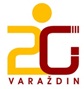 			Druga gimnazija Varaždin			Hallerova aleja 6a,  42000 VaraždinKLASA: 112-02/22-01/10URBROJ: 2186-145-01-22-13Varaždin, 29. studenoga 2022.Na temelju članka 10. Pravilnika o načinu i postupku zapošljavanja u Drugoj gimnaziji Varaždin, Povjerenstvo  za procjenu i vrednovanje kandidata za radno mjesto stručnog/e suradnika/ce knjižničara/ke - 1 izvršitelj, određeno i puno radno vrijeme, do povratka odsutne radnice, objavljuje POZIV ZA PROCJENU I VREDNOVANJE KANDIDATA koji su dostavili potpunu i pravodobnu prijavu te ispunjavaju formalne uvjete natječaja za radno mjesto stručnog/e suradnika/ce knjižničara/ke - 1 izvršitelj, određeno i puno radno vrijeme, do povratka odsutne radnice, koji je bio objavljen na mrežnoj stranici i oglasnoj ploči Hrvatskog zavoda za zapošljavanje i Druge gimnazije Varaždin od 14. studenoga 2022. do 22. studenoga 2022. godine.Povjerenstvo poziva dolje navedene kandidate prema početnim slovima prezimena i imena (inicijali) na razgovor (intervju) na kojem će se vrednovati stručna znanja, sposobnosti i vještine. Kandidati mogu ostvariti od 0 do 10 bodova.Razgovor će se održati 5. prosinca 2022. godine u  Drugoj gimnaziji Varaždin, Hallerova aleja 6a, Varaždin, s početkom u 8.00 sati u uredu ravnateljice prema dolje navedenom redoslijedu:Kandidat koji ne pristupi postupku vrednovanja, ili kandidat koji pristupi nakon početka vremena određenog za početak, ne smatra se kandidatom u postupku natječaja.Nakon obavljenog razgovora Povjerenstvo utvrđuje rezultat za svakog kandidata koji je pristupio razgovoru. Pravila testiranja objavljena su u Obavijesti o području, odnosno sadržaju i načinu vrednovanja kandidata te pravnim i drugim izvorima za pripremanje kandidata za vrednovanje. Povjerenstvo za procjenu i vrednovanje kandidataR. br.PREZIME I IME KANDIDATA (inicijali)Č. K.R. L.NJ. M.  